Objednávka č.: 18/22Objednáváme:Cena celkem vč. DPHředitelka organizaceTímto potvrzuji přijetí objednávky a akceptuji ji v celém rozsahu.27.10.2022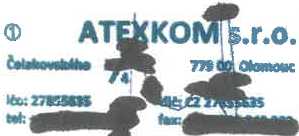 IČO odběratele: 71196951 DIČ: odběratele: neplátceDodavatel:Odběratel:DOMOV VÍTKOV, příspěvková organizace Lidická 611 749 01 VítkovATEXKOM s.r.o. Čelakoského 3/4 779 00 Olomouc 9Objednávka:Datum objednávky: 26.10.2022Způsob odběru:Způsob platby: převodemDoplňující informace:Termín dodání: 31.12.2022Telefon:E-mail: reditelkatáJomov-v i tko v ,czNázev	Cena/J bez	DPHDPH	(%)Množství Cena s ks	DPHantidekubitní matracerozměr 198x90x12 cmzpevněný okraj, nepromokavý povlak na zip 4 214,876	2120	102.000,-